１　計画全体を通したご感想はいかがでしょうか（当てはまるものに丸をつけてください）とてもよい ・ まあまあよい ・ あまりよくない ・ よくない ・ わからない ・ その他（　　　　　　　　　　　　）２　１で回答した理由をご記入ください３　新しい自然の家を利用してみたいと思いますか（当てはまるものに丸をつけてください）利用してみたい　　・　　子供に利用させたい　　・　　利用したいと思わない　　・　　どちらともいえない４　３で回答した理由や利用用途をご記入ください5　　新しい自然の家についてどんな活用ができると思いますか6　　新しい自然の家において”青少年”の利用に必要だと思う機能があればご記入ください7　　新しい自然の家において”大人”の利用に必要だと思う機能があればご記入ください8　計画についてご意見があればご記入ください　　　　　　　　　　　　　　　　　　　　　　　　　　　　　　　　　　　　　　　　　　　　　　　　　　　　　　　　　　　　　　　　　※　「ご意見の内容」欄は、「別紙のとおり」とご記入いただき、別紙にてご提出いただくことも可能です。（Wordファイルで作成いただいている方は、欄が足りない場合は追加してください）※　いただいたご意見は、新自然の家移転整備基本計画策定の参考とさせていただきます。また、個人が特定できないよう編集した上で、意見の要旨を市ホームページ等で公開させていただく場合がありますので、ご了承ください。※　太枠内の住所、氏名等は「静岡市市民参画の推進に関する条例施行規則」第５条第４項の規定により、ご意見提出の際に、明らかにする事項とされています。必ずご記入くださいますようご協力をお願いいたします。※　個人情報については、厳正に管理を行い、「静岡市市民参画の推進に関する条例」に基づくパブリックコメントの目的以外では使用しません。ご意見ありがとうございました。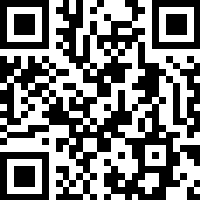 下記あて先に、郵便かFAXにより送信、または直接持参してください。電子申請専用フォームへの入力による提出も可能です。（右記のURL、QRコードからアクセスしてください）　　　（https://logoform.jp/form/79j2/61110）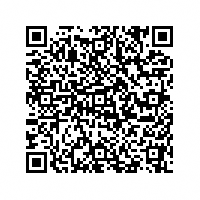 ご意見のある項目ご意見の内容自然の家の目指す姿について体験活動や施設利用について施設整備についてその他※ご自由にご意見をご記入ください。住所（法人の場合は所在地）　※必ずご記入ください。住所（法人の場合は所在地）　※必ずご記入ください。氏名（法人の場合は名称及び代表者名）　※必ずご記入ください。氏名（法人の場合は名称及び代表者名）　※必ずご記入ください。性別□男性　 □女性　 □その他年齢□19歳以下　 □20代　 □30代　 □40代　 □50代　 □60代　 □70歳以上